基本信息基本信息 更新时间：2024-04-25 14:21  更新时间：2024-04-25 14:21  更新时间：2024-04-25 14:21  更新时间：2024-04-25 14:21 姓    名姓    名牧通用户6635牧通用户6635年    龄51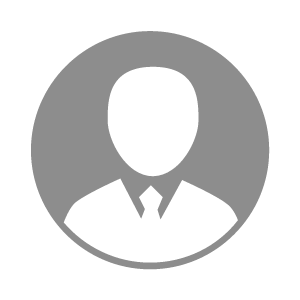 电    话电    话下载后可见下载后可见毕业院校无邮    箱邮    箱下载后可见下载后可见学    历高中住    址住    址广东省佛山市南海区狮山镇颜峰综合开发区38号广东省佛山市南海区狮山镇颜峰综合开发区38号期望月薪20000以上求职意向求职意向技术场长,孵化技术员技术场长,孵化技术员技术场长,孵化技术员技术场长,孵化技术员期望地区期望地区广东省/惠州市|广东省/广州市|广东省/佛山市广东省/惠州市|广东省/广州市|广东省/佛山市广东省/惠州市|广东省/广州市|广东省/佛山市广东省/惠州市|广东省/广州市|广东省/佛山市教育经历教育经历工作经历工作经历工作单位：粤汕孵化场 工作单位：粤汕孵化场 工作单位：粤汕孵化场 工作单位：粤汕孵化场 工作单位：粤汕孵化场 工作单位：粤汕孵化场 工作单位：粤汕孵化场 自我评价自我评价其他特长其他特长